DSWD DROMIC Report #21 on Super Typhoon “Rolly”as of 10 November 2020, 6AMSituation OverviewOn 29 October 2020, Typhoon “ROLLY” entered the Philippine Area of Responsibility (PAR). TY “ROLLY” intensified into a super typhoon. It made its first landfall over Bato, Catanduanes and second landfall in Tiwi, Albay. It has weakened into a typhoon and made its third landfall in San Narciso, Quezon, and fourth landfall in Lobo, Batangas on 01 November 2020. It has continued to weaken and become a tropical storm. At 8PM on 03 November 2020, it exited the Philippine Area of Responsibility (PAR). Source: DOST-PAGASA Severe Weather BulletinStatus of Affected Families / PersonsA total of 517,380 families or 2,010,988 persons were affected in 5,360 barangays in Regions NCR, II, III, CALABARZON, MIMAROPA, V, VIII, and CAR (see Table 1).Table 1. Number of Affected Families / PersonsNote: Ongoing assessment and validation being conducted. Source: DSWD-FOs NCR, II, III, CALABARZON, MIMAROPA, V and CARStatus of Displaced Families / PersonsInside Evacuation CentersThere are 9,878 families or 39,864 persons currently taking temporary shelter in 517 evacuation centers in Regions NCR, III, CALABARZON, and V (see Table 2).Table 2. Number of Displaced Families / Persons Inside Evacuation CentersNote: Ongoing assessment and validation being conducted. Source: DSWD-FOs NCR, II, III, CALABARZON, MIMAROPA, V and CAROutside Evacuation CentersThere are 11,022 families or 44,954 persons currently staying with their relatives and/or friends in Regions V and CAR (see Table 3).Table 3. Number of Displaced Families / Persons Outside Evacuation CentersNote: Ongoing assessment and validation being conducted.Source: DSWD-FOs II, III, CALABARZON, V and CARDamaged HousesThere are 161,980 damaged houses; of which, 33,537 are totally damaged and 128,443 are partially damaged (see Table 4).Table 4. Number of Damaged HousesNote: Ongoing assessment and validation being conducted.Source: DSWD-FOs CALABARZON, MIMAROPA, V and CARAssistance provided A total of ₱60,374,174.40 worth of assistance was provided to the affected families; of which, ₱47,080,804.40 from DSWD, ₱13,252,200.00 from LGUs, and ₱41,170.00 from Private Partners (see Table 5).Table 5. Cost of Assistance Provided to Affected Families / PersonsSource: DSWD-FOs NCR, II, III, CALABARZON, MIMAROPA, V and CARDSWD DISASTER RESPONSE INFORMATION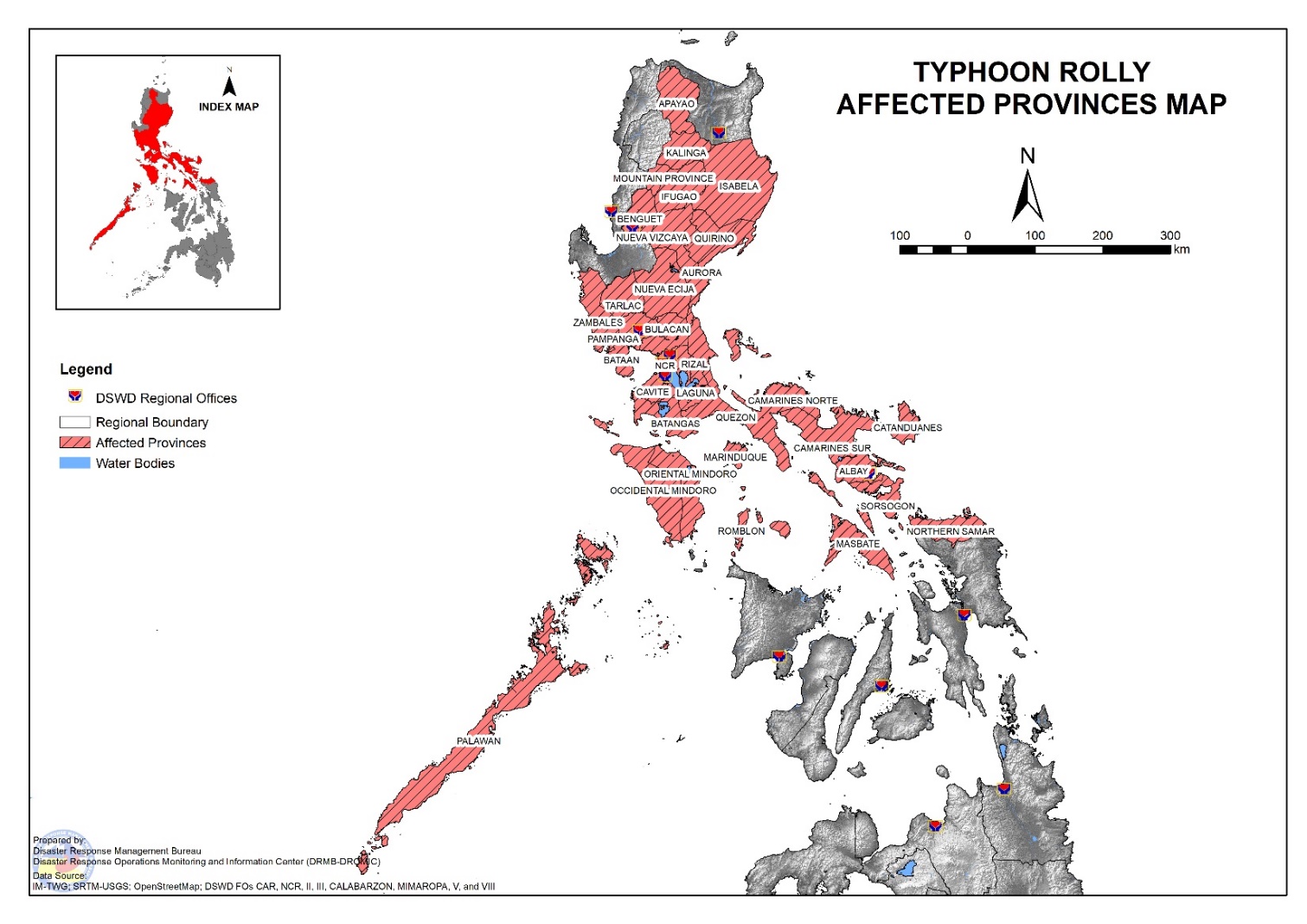 Status of Prepositioned Resources: Stockpile and Standby FundsThe DSWD Central Office (CO), Field Offices (FOs), and National Resource Operations Center (NROC) have stockpiles and standby funds amounting to ₱807,984,186.83 with breakdown as follows (see Table 2):Standby FundsA total of ₱226,127,488.27 standby funds in the CO and FOs. Of the said amount ₱184,762,513.19 is the available Quick Response Fund (QRF) in the CO.StockpilesA total of 273,286 family food packs (FFPs) amounting to ₱125,882,879.46, other food items amounting to ₱182,049,953.33 and non-food items (FNIs) amounting to ₱273,923,865.77 are available. Table 2. Available Stockpiles and Standby FundsNote: The Inventory Summary is as of 10 November 2020, 12MN.Source: DRMB and NRLMBSituational ReportsDSWD-DRMBDSWD-NRLMBDSWD-FO NCR DSWD-FO CARDSWD-FO IDSWD-FO IIDSWD-FO IIIDSWD-FO CALABARZONDSWD-FO MIMAROPADSWD-FO VDSWD-FO VIDSWD-FO VIIDSWD-FO VIIIDSWD-FO X*****The Disaster Response Operations Monitoring and Information Center (DROMIC) of the DSWD-DRMB is closely monitoring the effects of Super Typhoon “Rolly” and is coordinating with the concerned DSWD Field Offices for any significant updates.Prepared by:									DIANE C. PELEGRINOJAN ERWIN I. ONTANILLASMARC LEO L. BUTACLESLIE R. JAWILIReleasing OfficerPHOTO DOCUMENTATION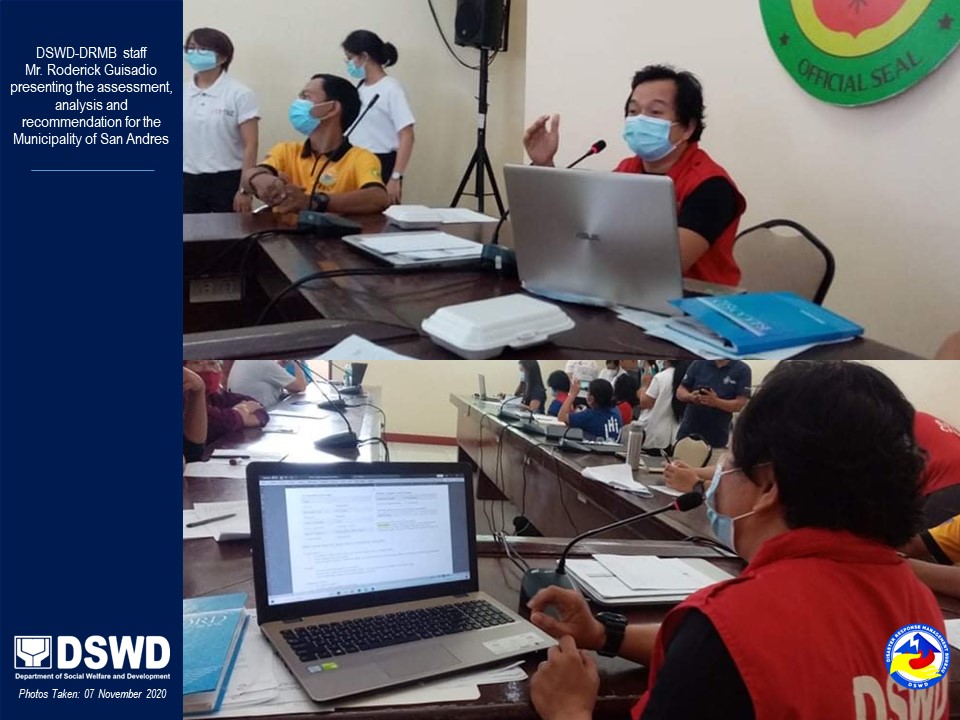 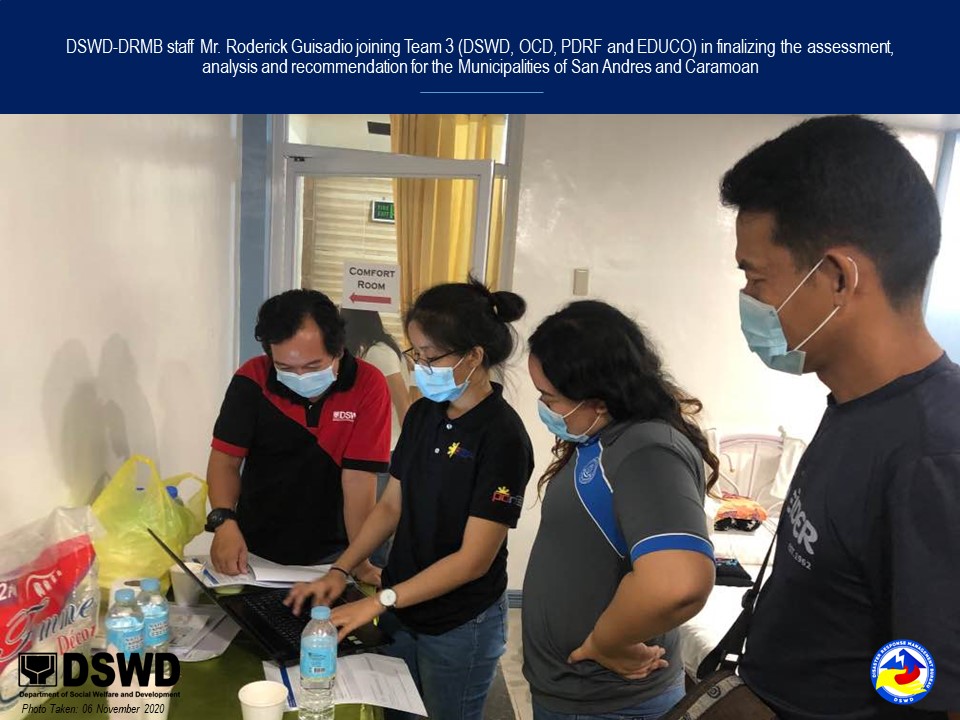 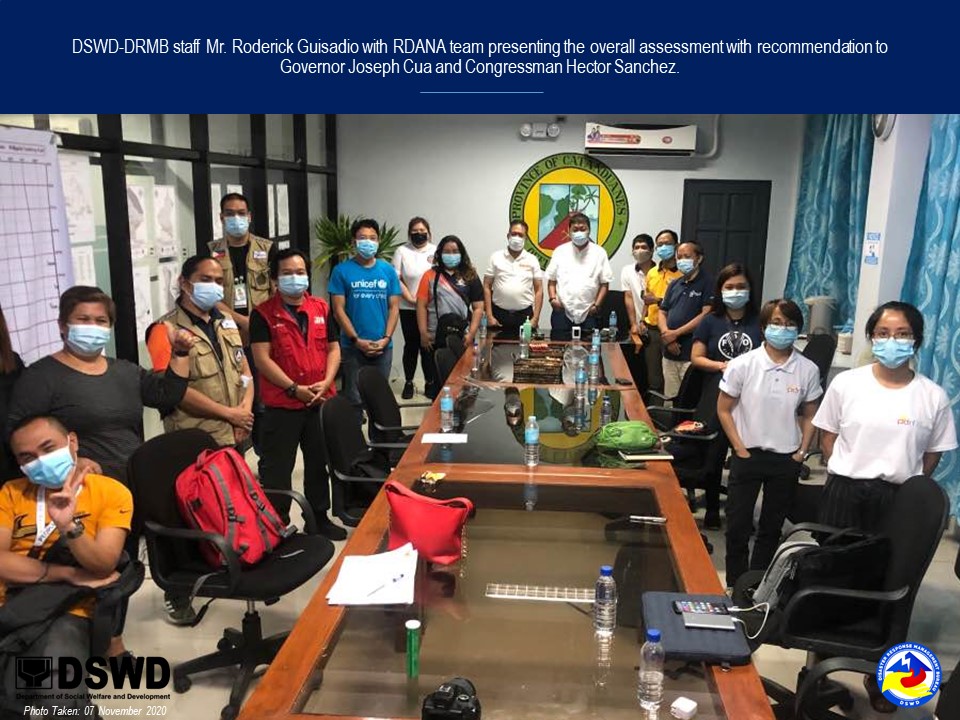 REGION / PROVINCE / MUNICIPALITY REGION / PROVINCE / MUNICIPALITY  NUMBER OF AFFECTED  NUMBER OF AFFECTED  NUMBER OF AFFECTED REGION / PROVINCE / MUNICIPALITY REGION / PROVINCE / MUNICIPALITY  Barangays  Families  Persons GRAND TOTALGRAND TOTAL 5,360  517,380  2,010,988 NCRNCR 72  4,971  20,446 Caloocan CityCaloocan City115Las PinasLas Pinas437119Malabon CityMalabon City6105447Mandaluyong CityMandaluyong City1184815Manila CityManila City510174128Marikina cityMarikina city2102519Muntinlupa CityMuntinlupa City821989072NavotasNavotas123301376Paranaque CityParanaque City83751494Pasig CityPasig City3103451Pateros Pateros 113Taguig CityTaguig City9244975Quezon CityQuezon City468272Valenzuela CityValenzuela City8206770REGION IIREGION II 36  241  861 IsabelaIsabela 2  41  146 Dinapigue 2  41  146 Nueva VizcayaNueva Vizcaya 22  122  451 Alfonso Castaneda 2  10  39 Ambaguio 2  14  44 Aritao 1  10  29 Bambang 4  6  34 Bayombong (capital) 1  4  13 Diadi 2  19  77 Dupax del Norte 4  26  83 Kayapa 1  2  9  Quezon 3  26  109 Solano 2  5  14 QuirinoQuirino 12  78  264 Aglipay 2  25  75 Cabarroguis (capital) 2  15  40 Diffun 1  4  23 Maddela 4  25  91 Nagtipunan 1  3  9 Saguday 2  6  26 REGION IIIREGION III 442  71,849  303,003 AuroraAurora 76  3,912  13,602 Baler (capital) 8  235  1,000 Casiguran 8  205  605 Dilasag 4  168  547 Dinalungan 8  476  2,003 Dingalan 10  2,053  7,006 Dipaculao 13  371  1,098 Maria Aurora 15  167  615 San Luis 10  237  728 BataanBataan 70  2,945  11,549 Abucay 4  74  273 Bagac 2  154  639 City of Balanga (capital) 11  290  1,258 Dinalupihan 6  83  334 Hermosa 1  2  10 Limay 7  417  1,588 Mariveles 9  393  1,533 Morong 1  92  465 Orani 1  65  296 Orion 15  1,018  3,682 Pilar 8  204  799 Samal 5  153  672 BulacanBulacan 98  20,182  80,507 Angat 2  25  127 Baliuag 10  103  385 Bocaue 1  25  129  Bulacan 5  90  305 Calumpit 28  19,005  76,019 Guiguinto 2  11  39 City of Malolos (capital) 9  251  956 City of Meycauayan 1  40  147 Norzagaray 4  126  462 Obando 8  152  519 Paombong 10  140  582 Plaridel 7  57  189 City of San Jose del Monte 2  12  54 San Miguel 8  144  591 San Rafael 1  1  3 Nueva EcijaNueva Ecija 44  1,953  8,453 Bongabon 3  4  20 Cabanatuan City 12  825  3,906 Cabiao 1  3  10 Gabaldon (Bitulok & Sabani) 4  134  670 General Tinio (Papaya) 2  58  190 Jaen 1  422  1,488 Laur 4  116  445 Licab 2  11  49 Peñaranda 7  87  287 Rizal 1  2  8 San Antonio 1  196  1,034 Science City of Muñoz 2  35  109 Zaragoza 4  60  237 PampangaPampanga 113  39,814  174,959 Angeles City 3  20  97 Apalit 6  1,562  6,259 Arayat 2  298  1,411 Candaba 12  5,518  21,862 Floridablanca 1  2  12 Guagua 1  37  170 Lubao 8  208  740 Macabebe 23  12,193  51,575 Magalang 1  27  142 Masantol 26  13,877  69,563 Porac 3  174  663 City of San Fernando (capital) 3  12  59 San Luis 9  2,075  9,725 San Simon 8  3,560  11,881 Santa Ana 3  8  35 Sasmuan (Sexmoan) 4  243  765 TarlacTarlac 11  2,352  11,413 Bamban 1  141  690 Concepcion 5  1,556  7,829 La Paz 3  622  2,788 Moncada 2  33  106 ZambalesZambales 30  691  2,520 Candelaria 5  69  182 Masinloc 1  40  180 Olongapo City 7  192  763  San Antonio 1  6  18 Santa Cruz 13  325  1,115 Subic 3  59  262 CALABARZONCALABARZON 2,065  131,391  497,576 BatangasBatangas 514  21,074  83,703 Agoncillo 3  17  64 Alitagtag 16  245  1,015 Balayan 21  414  1,433 Balete 7  163  684 Batangas City (capital) 92  10,211  40,273 Bauan 31  555  2,308 Calaca 14  893  3,520 Calatagan 10  327  1,185 Cuenca 6  92  388 Ibaan 1  8  22 Laurel 14  296  1,210 Lemery 11  318  1,203 Lian 5  113  501 Lipa City 26  661  2,797 Lobo 7  554  2,318 Mabini 15  273  976 Malvar 13  207  723 Mataas Na Kahoy 9  113  466 Nasugbu 22  720  2,874 Rosario 13  205  853 San Jose 5  112  486 San Juan 24  1,049  4,570 San Luis 5  92  342 San Nicolas 5  124  553 San Pascual 22  185  824 Santa Teresita 14  213  711 Santo Tomas 14  344  1,420 Taal 12  145  580 Talisay 18  306  1,208 City of Tanauan 30  1,080  4,811 Taysan 8  13  81 Tingloy 12  973  3,115 Tuy 9  53  189 CaviteCavite 121  3,163  12,874 Amadeo 4  22  79 Bacoor 5  388  1,610 Carmona 12  243  1,057 Cavite City 1  55  278 Dasmariñas 9  56  203 Gen. Mariano Alvarez 5  47  210 Imus 9  171  686 Kawit 6  238  1,005 Magallanes 1  1  6 Naic 2  28  141 Noveleta 5  352  1,408 Rosario 7  196  818 Silang 23  317  1,257 Tagaytay City 16  410  1,647 Tanza 10  447  1,772 Ternate 6  192  697 LagunaLaguna 294  8,612  33,630 Alaminos 13  251  1,022 Bay 15  505  1,953 Biñan 12  420  1,732 Cabuyao 9  134  549 City of Calamba 31  1,718  6,731 Calauan 9  130  419 Cavinti 1  2  12 Famy 1  11  35 Kalayaan 3  346  1,170 Los Baños 14  720  2,836 Luisiana 2  7  14 Lumban 3  80  404 Mabitac 6  93  358 Magdalena 4  44  170 Majayjay 19  264  1,003 Nagcarlan 22  453  1,934 Paete 8  295  1,118 Pagsanjan 6  38  151 Pakil 6  180  665 Pangil 7  188  680 Pila 1  15  52 Rizal 9  189  638 San Pablo City 38  786  3,129 San Pedro 6  30  140 Santa Cruz (capital) 25  995  3,801 City of Santa Rosa 11  412  1,693 Siniloan 8  220  791 Victoria 5  86  430 QuezonQuezon 1,041  95,650  354,852 Agdangan 12  399  1,375 Alabat 19  1,590  5,284 Atimonan 34  1,825  6,465 Buenavista 37  3,424  13,983 Burdeos 7  404  1,671 Calauag 65  4,868  17,506 Candelaria 22  480  1,921 Catanauan 42  3,565  18,795 Dolores 16  992  3,618 General Luna 27  3,681  12,960 General Nakar 10  301  1,069 Guinayangan 11  465  1,955 Gumaca 52  6,228  20,977 Infanta 30  1,008  3,888 Jomalig 4  364  1,334 Lopez 86  7,537  27,452 Lucban 10  70  294 Lucena City (capital) 33  4,831  20,284 Macalelon 29  2,876  9,843 Mauban 29  1,359  5,285 Mulanay 29  8,117  31,183 Padre Burgos 22  2,523  7,330 Pagbilao 26  1,695  6,101 Panukulan 12  1,962  6,842 Patnanungan 6  374  1,377 Perez 14  1,428  4,725 Pitogo 39  3,535  11,744 Plaridel 9  715  2,396 Polillo 16  1,164  4,281 Quezon 22  1,267  3,993 Real 16  760  3,349 Sampaloc 8  95  311 San Andres 7  4,017  18,009 San Antonio 20  1,488  4,304 San Francisco (Aurora) 11  2,801  12,909 San Narciso 24  4,961  17,794 Sariaya 37  2,341  7,602 Tagkawayan 45  4,466  15,994 City of Tayabas 51  992  3,862 Tiaong 28  1,137  4,510 Unisan 24  3,545  10,277 RizalRizal 95  2,892  12,517 Angono 5  198  904 City of Antipolo 3  431  1,395 Baras 5  54  217 Binangonan 15  304  1,391 Cainta 4  310  1,566 Cardona 14  278  1,158 Jala-Jala 9  235  930 Morong 7  37  229 Pililla 8  244  992 Rodriguez (Montalban) 4  29  126 San Mateo 4  174  870 Tanay 10  267  1,271 Taytay 4  258  1,106 Teresa 3  73  362 REGION MIMAROPAREGION MIMAROPA 562  31,666  118,846 MarinduqueMarinduque 137  9,342  32,343 Boac (capital) 42  3,542  12,174 Buenavista 12  1,851  5,963 Gasan 17  1,360  4,907 Mogpog 25  899  3,099 Santa Cruz 20  682  2,706 Torrijos 21  1,008  3,494 Occidental MindoroOccidental Mindoro 102  9,150  35,879 Abra de Ilog 7  350  1,394 Calintaan 6  818  3,334 Looc 6  290  809 Lubang 15  795  2,454 Magsaysay 13  2,017  7,726 Mamburao (capital) 2  277  1,202 Paluan 7  379  1,381 Rizal 7  348  1,291 Sablayan 19  2,435  10,187 San Jose 18  1,249  5,505  Santa Cruz 2  192  596 Oriental MindoroOriental Mindoro 181  9,031  35,545 Baco 5  125  613 Bansud 11  494  1,978 Bongabong 15  432  1,761 Bulalacao (San Pedro) 1  31  116 City of Calapan (capital) 21  679  2,686 Gloria 15  1,246  5,365 Mansalay 16  1,307  5,703 Naujan 42  3,006  10,995 Pinamalayan 11  319  1,116 Pola 8  313  1,104 Puerto Galera 6  440  1,676 Roxas 16  298  1,077 San Teodoro 1  123  516 Socorro 6  76  288 Victoria 7  142  551 PalawanPalawan 13  445  1,728 Busuanga 13  445  1,728 RomblonRomblon 129  3,698  13,351 Alcantara 5  36  157 Banton 14  718  2,150 Cajidiocan 7  213  836 Calatrava 5  180  710 Concepcion 4  183  674 Corcuera 5  146  657 Ferrol 6  170  603 Looc 11  189  719 Magdiwang 5  146  556 Odiongan 12  139  429 Romblon (capital) 22  361  1,297 San Agustin 15  639  2,391 San Andres 7  237  949 Santa Fe 5  117  455 Santa Maria (Imelda) 6  224  768 REGION VREGION V 2,171  277,095  1,069,564 AlbayAlbay 596  122,460  453,445 Bacacay 47  5,968  22,580 Camalig 34  5,258  17,284 Daraga (Locsin) 52  5,520  20,941 Guinobatan 37  7,944  27,372 Jovellar 15  1,368  4,338 Legazpi City (capital) 60  20,173  77,148 Libon 39  4,088  16,390 City of Ligao 31  2,620  9,649 Malilipot 18  3,332  12,691 Malinao 29  4,839  17,574 Manito 14  1,801  7,832 Oas 53  5,827  20,709 Pio Duran 31  3,069  11,269 Polangui 28  1,440  5,279 Rapu-Rapu 15  2,052  7,716 Santo Domingo (Libog) 24  4,211  13,734 City of Tabaco 47  38,967  146,134 Tiwi 22  3,983  14,805 Camarines NorteCamarines Norte 204  9,562  38,736 Basud 17  409  1,721 Capalonga 18  696  3,063 Daet (capital) 18  328  1,524 Jose Panganiban 6  329  1,268 Labo 46  2,271  8,862 Mercedes 4  331  1,397 Paracale 23  1,496  5,588 San Lorenzo Ruiz (Imelda) 12  331  1,129 San Vicente 8  222  646 Santa Elena 14  408  1,610 Talisay 18  384  2,132 Vinzons 20  2,357  9,796 Camarines SurCamarines Sur 580  42,565  169,704 Baao 11  192  800 Balatan 10  576  2,693 Bato 33  7,439  26,515 Bombon 8  554  2,023 Buhi 7  612  2,264 Bula 14  269  1,160 Cabusao 9  898  3,274 Calabanga 42  2,790  10,802 Camaligan 11  279  1,003 Canaman 18  371  1,481 Caramoan 8  308  1,402 Del Gallego 24  548  2,359 Gainza 8  162  595 Garchitorena 2  54  256 Goa 15  461  2,093 Iriga City 37  8,317  34,462 Lagonoy 3  107  451 Lupi 20  502  1,838 Magarao 15  1,212  4,718 Milaor 19  1,587  5,894 Minalabac 25  2,253  8,500 Nabua 42  1,842  8,868 Naga City 5  304  1,171 Ocampo 24  950  3,815 Pamplona 16  886  3,607 Pasacao 6  451  2,022 Pili (capital) 4  145  592 Ragay 36  1,156  4,590 Sagñay 7  393  1,757  San fernando 16  285  1,400 San Jose 26  1,082  4,383 Siruma 22  2,735  10,517 Tinambac 37  2,845  12,399 CatanduanesCatanduanes 223  53,475  206,112 Bagamanoc 18  917  4,102 Baras 1  4,309  8,930 Bato 27  5,351  21,101 Caramoran 1  1,730  7,258 Gigmoto 9  2,432  10,120 Pandan 25  1,484  6,470 Panganiban (Payo) 23  624  2,594 San Andres (Calolbon) 1  3,337  14,336 San Miguel 24  4,029  11,797 Viga 31  6,406  25,048 Virac (capital) 63  22,856  94,356 MasbateMasbate 147  10,035  41,407 Aroroy 4  99  294 Baleno 2  39  123 Balud 14  177  758 Batuan 7  103  360 Cataingan 1  14  53 Cawayan 12  286  1,258 Claveria 9  932  3,166 Esperanza 12  471  1,753 Mandaon 4  69  210 City of Masbate (capital) 1  11  55 Milagros 9  405  1,963 Mobo 4  118  474 Monreal 8  458  2,068 Palanas 8  134  527 Pio V. Corpuz (Limbuhan) 11  498  1,773 San Fernando 12  191  775 San Jacinto 7  205  760 San Pascual 17  5,763  24,819 Uson 5  62  218 SorsogonSorsogon 421  38,998  160,160 Barcelona 25  1,109  4,240 Bulan 33  2,715  8,054 Bulusan 18  478  1,847 Casiguran 24  2,454  8,307 Castilla 25  1,876  7,313 Donsol 47  3,358  12,618 Gubat 20  1,175  3,631 Irosin 20  731  2,995 Juban 23  3,289  13,036 Magallanes 21  1,124  4,592 Matnog 19  269  1,407 Pilar 47  6,045  24,747 Prieto Diaz 22  3,105  11,716 Santa Magdalena 14  741  3,098 City of Sorsogon (capital) 63  10,529  52,559 REGION VIIIREGION VIII 1  40  200 Northern SamarNorthern Samar 1  40  200 Catarman (capital) 1  40  200 CARCAR 11  127  492 ApayaoApayao 5  113  440 Flora 2  103  391 Kabugao (capital) 1  2  8 Santa Marcela 2  8  41 BenguetBenguet 2  2  11 Baguio City 1  1  5 Sablan 1  1  6 IfugaoIfugao 1  6  23 Asipulo 1  6  23 KalingaKalinga 1  2  8 Balbalan 1  2  8 Mountain ProvinceMountain Province 2  4  10 Barlig 1  2  7 Tadian 1  2  3 REGION / PROVINCE / MUNICIPALITY REGION / PROVINCE / MUNICIPALITY  NUMBER OF EVACUATION CENTERS (ECs)  NUMBER OF EVACUATION CENTERS (ECs)  NUMBER OF DISPLACED  NUMBER OF DISPLACED  NUMBER OF DISPLACED  NUMBER OF DISPLACED REGION / PROVINCE / MUNICIPALITY REGION / PROVINCE / MUNICIPALITY  NUMBER OF EVACUATION CENTERS (ECs)  NUMBER OF EVACUATION CENTERS (ECs)  INSIDE ECs  INSIDE ECs  INSIDE ECs  INSIDE ECs REGION / PROVINCE / MUNICIPALITY REGION / PROVINCE / MUNICIPALITY  NUMBER OF EVACUATION CENTERS (ECs)  NUMBER OF EVACUATION CENTERS (ECs)  Families  Families  Persons  Persons REGION / PROVINCE / MUNICIPALITY REGION / PROVINCE / MUNICIPALITY  CUM  NOW  CUM  NOW  CUM  NOW GRAND TOTALGRAND TOTAL 6,988  517  198,724  9,878  777,666  39,864 NCRNCR 121  3  4,971  35  20,446  150 Caloocan CityCaloocan City1-1-5-Las PinasLas Pinas5-37-119-Malabon CityMalabon City8-105-447-Mandaluyong CityMandaluyong City3-184-815-Manila CityManila City10-1017-4128-Marikina cityMarikina city8-102-519-Muntinlupa CityMuntinlupa City2832198359072150NavotasNavotas12-330-1376-Paranaque CityParanaque City14-375-1494-Pasig CityPasig City3-103-451-Pateros Pateros 1-1-3-Taguig CityTaguig City10-244-975-Quezon CityQuezon City6-68-272-Valenzuela CityValenzuela City12-206-770-REGION IIREGION II 32  -  178  -  640  - IsabelaIsabela 3  -  41  -  146  - Dinapigue 3  -  41  -  146  - Nueva VizcayaNueva Vizcaya 18  -  82  -  296  - Alfonso Castaneda 2  -  10  -  39  - Ambaguio 1  -  1  -  6  - Aritao 1  -  6  -  20  - Bambang 4  -  6  -  34  - Bayombong (capital) 1  -  4  -  13  - Diadi 1  -  3  -  12  - Dupax del Norte 4  -  26  -  83  -  Quezon 2  -  21  -  75  - Solano 2  -  5  -  14  - QuirinoQuirino 11  -  55  -  198  - Aglipay 2  -  2  -  9  - Cabarroguis (capital) 2  -  15  -  40  - Diffun 1  -  4  -  23  - Maddela 3  -  25  -  91  - Nagtipunan 1  -  3  -  9  - Saguday 2  -  6  -  26  - REGION IIIREGION III 543  3  11,196  47  42,879  126 AuroraAurora 168  -  2,815  -  9,732  - Baler (capital) 22  -  202  -  856  - Casiguran 17  -  105  -  364  - Dilasag 3  -  45  -  137  - Dinalungan 20  -  165  -  588  - Dingalan 42  -  1,640  -  5,662  - Dipaculao 33  -  305  -  960  - Maria Aurora 16  -  128  -  470  - San Luis 15  -  225  -  695  - BataanBataan 109  -  2,945  -  11,659  - Abucay 4  -  74  -  273  - Bagac 4  -  154  -  639  - City of Balanga (capital) 11  -  290  -  1,258  - Dinalupihan 6  -  83  -  334  - Hermosa 1  -  2  -  10  - Limay 11  -  417  -  1,588  - Mariveles 14  -  393  -  1,643  - Morong 1  -  92  -  465  - Orani 1  -  65  -  296  - Orion 42  -  1,018  -  3,682  - Pilar 8  -  204  -  799  - Samal 6  -  153  -  672  - BulacanBulacan 81  3  1,628  47  6,079  126 Angat 2  -  25  -  127  - Baliuag 5  -  103  -  385  - Bocaue 3  -  26  -  131  -  Bulacan 6  -  90  -  305  - Calumpit 6  3  248  47  861  126 Guiguinto 2  -  11  -  39  - City of Malolos (capital) 9  -  237  -  891  - City of Meycauayan 1  -  40  -  147  - Norzagaray 4  -  170  -  494  - Obando 8  -  152  -  519  - Paombong 13  -  140  -  582  - Plaridel 7  -  57  -  189  - City of San Jose del Monte 2  -  12  -  54  - San Miguel 8  -  144  -  591  - San Rafael 1  -  1  -  3  - Santa Maria 4  -  172  -  761  - Nueva EcijaNueva Ecija 42  -  1,301  -  5,555  - Bongabon 3  -  4  -  20  - Cabanatuan City 9  -  715  -  3,381  - Cabiao 1  -  3  -  10  - Gabaldon (Bitulok & Sabani) 5  -  218  -  855  - General Tinio (Papaya) 2  -  58  -  190  - Laur 6  -  116  -  445  - Licab 1  -  3  -  13  - Peñaranda 8  -  87  -  287  - Rizal 1  -  2  -  8  - Science City of Muñoz 2  -  35  -  109  - Zaragoza 4  -  60  -  237  - PampangaPampanga 98  -  1,631  -  6,432  - Angeles City 3  -  20  -  97  - Apalit 1  -  1  -  9  - Arayat 1  -  46  -  236  - Candaba 6  -  111  -  436  - Floridablanca 1  -  2  -  12  - Guagua 1  -  37  -  170  - Lubao 8  -  208  -  740  - Macabebe 23  -  258  -  1,003  - Magalang 1  -  27  -  142  - Masantol 24  -  540  -  2,185  - Porac 8  -  170  -  647  - City of San Fernando (capital) 2  -  12  -  59  - San Luis 4  -  17  -  84  - San Simon 2  -  28  -  104  - Santa Ana 3  -  8  -  35  - Sasmuan (Sexmoan) 10  -  146  -  473  - TarlacTarlac 12  -  185  -  902  - Bamban 7  -  112  -  589  - La Paz 3  -  40  -  207  - Moncada 2  -  33  -  106  - ZambalesZambales 33  -  691  -  2,520  - Candelaria 5  -  69  -  182  - Masinloc 1  -  40  -  180  - Olongapo City 7  -  192  -  763  -  San Antonio 1  -  6  -  18  - Santa Cruz 18  -  325  -  1,115  - Subic 1  -  59  -  262  - CALABARZONCALABARZON 2,851  12  86,478  249  327,519  994 BatangasBatangas 474  -  11,898  -  48,023  - Agoncillo 2  -  15  -  52  - Alitagtag 18  -  197  -  821  - Balayan 22  -  391  -  1,324  - Balete 8  -  163  -  684  - Batangas City (capital) 73  -  3,509  -  14,046  - Bauan 13  -  385  -  1,577  - Calaca 12  -  893  -  3,520  - Calatagan 14  -  327  -  1,185  - Cuenca 9  -  92  -  388  - Ibaan 1  -  8  -  22  - Laurel 9  -  59  -  259  - Lemery 14  -  318  -  1,203  - Lian 5  -  99  -  441  - Lipa City 20  -  595  -  2,519  - Lobo 4  -  243  -  1,137  - Mabini 6  -  211  -  779  - Malvar 13  -  207  -  723  - Mataas Na Kahoy 10  -  106  -  440  - Nasugbu 22  -  720  -  2,874  - Rosario 10  -  154  -  644  - San Jose 5  -  100  -  426  - San Juan 38  -  767  -  3,238  - San Luis 9  -  92  -  342  - San Nicolas 4  -  124  -  553  - San Pascual 15  -  90  -  440  - Santa Teresita 14  -  213  -  711  - Santo Tomas 14  -  344  -  1,420  - Taal 9  -  136  -  550  - Talisay 18  -  306  -  1,208  - City of Tanauan 37  -  837  -  3,716  - Taysan 8  -  13  -  62  - Tingloy 8  -  131  -  530  - Tuy 10  -  53  -  189  - CaviteCavite 136  -  3,143  -  12,800  - Amadeo 5  -  22  -  79  - Bacoor 5  -  388  -  1,610  - Carmona 13  -  243  -  1,057  - Cavite City 3  -  55  -  278  - Dasmariñas 9  -  56  -  203  - Gen. Mariano Alvarez 7  -  44  -  199  - Imus 9  -  171  -  686  - Kawit 10  -  235  -  991  - Naic 3  -  28  -  141  - Noveleta 6  -  352  -  1,408  - Rosario 7  -  196  -  818  - Silang 24  -  304  -  1,214  - Tagaytay City 16  -  410  -  1,647  - Tanza 13  -  447  -  1,772  - Ternate 6  -  192  -  697  - LagunaLaguna 391  9  8,221  172  32,232  613 Alaminos 23  -  223  -  904  - Bay 23  1  502  5  1,941  25 Biñan 15  -  420  -  1,732  - Cabuyao 9  -  134  -  549  - City of Calamba 47  6  1,644  160  6,500  561 Calauan 9  -  122  -  399  - Famy 1  -  11  -  35  - Kalayaan 22  -  346  -  1,170  - Los Baños 14  -  720  -  2,836  - Luisiana 1  -  3  -  5  - Lumban 6  -  72  -  370  - Mabitac 7  -  93  -  358  - Magdalena 4  -  38  -  140  - Majayjay 21  -  187  -  705  - Nagcarlan 22  -  453  -  1,934  - Paete 8  -  295  -  1,118  - Pagsanjan 6  -  38  -  151  - Pakil 7  -  180  -  665  - Pangil 9  -  188  -  680  - Pila 1  -  15  -  52  - Rizal 2  -  19  -  48  - San Pablo City 49  -  786  -  3,129  - San Pedro 5  -  20  -  98  - Santa Cruz (capital) 37  2  995  7  3,801  27 City of Santa Rosa 17  -  412  -  1,693  - Siniloan 17  -  219  -  789  - Victoria 9  -  86  -  430  - QuezonQuezon 1,703  1  60,572  72  223,015  360 Agdangan 33  -  395  -  1,351  - Alabat 53  -  833  -  2,887  - Atimonan 43  -  1,314  -  4,537  - Buenavista 57  -  1,793  -  6,758  - Burdeos 10  -  185  -  778  - Calauag 92  1  4,818  72  17,593  360 Candelaria 29  -  408  -  1,619  - Catanauan 75  -  3,148  -  16,680  - Dolores 25  -  431  -  1,490  - General Luna 55  -  1,225  -  4,085  - General Nakar 12  -  243  -  841  - Guinayangan 13  -  448  -  1,870  - Gumaca 51  -  4,231  -  14,624  - Infanta 61  -  886  -  3,431  - Jomalig 11  -  230  -  808  - Lopez 153  -  3,412  -  12,854  - Lucban 12  -  70  -  294  - Lucena City (capital) 43  -  4,715  -  19,903  - Macalelon 67  -  2,507  -  8,595  - Mauban 21  -  1,119  -  4,419  - Mulanay 93  -  2,074  -  8,213  - Padre Burgos 53  -  1,569  -  4,413  - Pagbilao 52  -  1,225  -  4,557  - Panukulan 41  -  1,273  -  4,678  - Patnanungan 8  -  317  -  1,176  - Perez 50  -  1,283  -  4,152  - Pitogo 55  -  1,227  -  4,161  - Plaridel 10  -  287  -  940  - Polillo 42  -  460  -  1,839  - Quezon 26  -  1,232  -  3,880  - Real 23  -  447  -  1,805  - Sampaloc 6  -  92  -  301  - San Andres 16  -  849  -  3,835  - San Antonio 24  -  1,487  -  4,299  - San Francisco (Aurora) 25  -  1,261  -  5,109  - San Narciso 24  -  4,643  -  16,174  - Sariaya 54  -  2,096  -  6,704  - Tagkawayan 45  -  2,655  -  9,393  - City of Tayabas 49  -  919  -  3,583  - Tiaong 40  -  593  -  2,357  - Unisan 51  -  2,172  -  6,029  - RizalRizal 147  2  2,644  5  11,449  21 Angono 6  -  198  -  904  - City of Antipolo 10  -  431  -  1,395  - Baras 5  -  50  -  199  - Binangonan 20  1  295  4  1,358  17 Cainta 9  -  310  -  1,566  - Cardona 27  -  267  -  1,114  - Jala-Jala 13  -  162  -  649  - Morong 8  -  37  -  229  - Pililla 18  1  242  1  985  4 Rodriguez (Montalban) 4  -  29  -  126  - San Mateo 4  -  174  -  870  - Tanay 14  -  267  -  1,271  - Taytay 4  -  109  -  421  - Teresa 5  -  73  -  362  - REGION MIMAROPAREGION MIMAROPA 482  -  12,817  -  50,200  - Occidental MindoroOccidental Mindoro 67  -  2,697  -  11,142  - Paluan 12  -  262  -  955  - Sablayan 55  -  2,435  -  10,187  - Oriental MindoroOriental Mindoro 252  -  7,955  -  31,372  - Baco 5  -  125  -  613  - Bansud 11  -  421  -  1,666  - Bongabong 18  -  432  -  1,761  - Bulalacao (San Pedro) 2  -  24  -  88  - City of Calapan (capital) 27  -  582  -  2,240  - Gloria 15  -  1,112  -  4,889  - Mansalay 42  -  1,307  -  5,703  - Naujan 45  -  2,698  -  9,843  - Pinamalayan 26  -  319  -  1,116  - Pola 18  -  274  -  987  - Puerto Galera 15  -  229  -  868  - Roxas 19  -  290  -  1,049  - San Teodoro 1  -  5  -  16  - Victoria 8  -  137  -  533  - RomblonRomblon 163  -  2,165  -  7,686  - Alcantara 6  -  28  -  122  - Banton 10  -  229  -  792  - Cajidiocan 1  -  68  -  172  - Calatrava 5  -  155  -  614  - Concepcion 4  -  49  -  190  - Corcuera 2  -  29  -  99  - Ferrol 8  -  170  -  603  - Looc 1  -  18  -  70  - Magdiwang 7  -  146  -  556  - Odiongan 16  -  111  -  342  - Romblon (capital) 50  -  265  -  964  - San Agustin 31  -  423  -  1,415  - San Andres 11  -  155  -  604  - Santa Fe 5  -  117  -  455  - Santa Maria (Imelda) 6  -  202  -  688  - REGION VREGION V 2,956  499  83,080  9,547  335,963  38,594 AlbayAlbay 689  14  26,451  355  96,548  1,339 Bacacay 11  -  350  -  1,239  - Camalig 31  -  1,599  -  5,653  - Daraga (Locsin) 85  1  5,175  54  19,408  190 Guinobatan 38  1  3,918  44  13,481  156 Jovellar 16  -  1,162  -  3,698  - Legazpi City (capital) 46  -  2,128  -  8,149  - Libon 29  -  580  -  2,252  - City of Ligao 66  -  2,637  -  9,736  - Malilipot 21  4  541  119  2,068  428 Malinao 21  -  414  -  1,561  - Manito 19  -  392  -  1,473  - Oas 41  -  647  -  2,271  - Pio Duran 78  -  1,323  -  4,958  - Polangui 72  -  1,414  -  5,101  - Rapu-Rapu 4  -  68  -  358  - Santo Domingo (Libog) 53  -  740  -  2,659  - City of Tabaco 22  -  2,251  -  8,231  - Tiwi 36  8  1,112  138  4,252  565 Camarines NorteCamarines Norte 368  -  7,525  -  31,535  - Basud 26  -  409  -  1,721  - Capalonga 33  -  650  -  2,895  - Daet (capital) 33  -  301  -  1,408  - Jose Panganiban 17  -  274  -  1,065  - Labo 106  -  1,394  -  5,558  - Mercedes 4  -  330  -  1,393  - Paracale 28  -  593  -  2,737  - San Lorenzo Ruiz (Imelda) 19  -  317  -  1,079  - San Vicente 10  -  218  -  633  - Santa Elena 33  -  376  -  1,481  - Talisay 38  -  360  -  2,013  - Vinzons 21  -  2,303  -  9,552  - Camarines SurCamarines Sur 1,151  465  22,448  9,100  93,657  36,901 Baao 18  18  192  192  800  800 Balatan 23  -  576  -  2,693  - Bato 72  72  1,681  1,681  6,812  6,812 Bombon 26  8  554  288  2,023  1,092 Buhi 9  -  612  -  2,272  - Bula 30  30  269  269  1,160  1,160 Cabusao 34  34  898  898  3,274  3,274 Calabanga 71  71  2,790  2,790  10,802  10,802 Camaligan 20  -  279  -  1,003  - Canaman 38  27  371  285  1,481  1,188 Caramoan 25  25  308  308  1,402  1,402 Del Gallego 52  -  550  -  2,359  - Gainza 22  6  162  53  595  207 Garchitorena 2  2  54  54  256  256 Goa 37  -  377  -  1,726  - Iriga City 90  90  1,359  1,359  6,193  6,193 Lagonoy 3  3  107  107  451  451 Lupi 36  36  330  330  1,175  1,175 Magarao 11  -  265  -  1,107  - Milaor 15  -  529  -  1,906  - Minalabac 39  -  378  -  1,841  - Nabua 61  4  1,801  32  8,852  145 Naga City 11  11  304  304  1,171  1,171 Ocampo 56  6  574  42  2,172  277 Pamplona 41  15  387  85  1,711  378 Pasacao 22  -  451  -  2,022  - Pili (capital) 10  3  166  8  694  42 Ragay 71  -  1,231  -  5,050  - Sagñay 5  -  393  -  1,757  -  San fernando 43  4  306  15  1,400  76 San Jose 53  -  787  -  3,141  - Siruma 22  -  727  -  3,049  - Tinambac 83  -  2,680  -  11,307  - CatanduanesCatanduanes 70  20  4,646  92  17,608  354 Bagamanoc 1  -  185  -  765  - Baras 1  -  185  -  765  - Bato 51  20  370  92  1,487  354 Caramoran 1  -  302  -  1,285  - Gigmoto 1  -  302  -  1,134  - Pandan 1  -  604  -  2,401  - Panganiban (Payo) 1  -  55  -  470  - San Andres (Calolbon) 1  -  26  -  110  - San Miguel 10  -  357  -  1,412  - Viga 1  -  249  -  724  - Virac (capital) 1  -  2,011  -  7,055  - MasbateMasbate 140  -  3,153  -  12,796  - Aroroy 3  -  94  -  279  - Baleno 2  -  39  -  123  - Balud 14  -  129  -  553  - Batuan 7  -  100  -  351  - Cataingan 1  -  14  -  53  - Cawayan 12  -  286  -  1,258  - Claveria 16  -  468  -  1,838  - Esperanza 10  -  329  -  1,274  - Mandaon 4  -  67  -  204  - City of Masbate (capital) 1  -  11  -  55  - Milagros 12  -  248  -  1,178  - Mobo 6  -  78  -  304  - Monreal 11  -  342  -  1,552  - Palanas 8  -  128  -  511  - Pio V. Corpuz (Limbuhan) 13  -  333  -  1,220  - San Fernando 9  -  82  -  341  - San Jacinto 5  -  126  -  503  - San Pascual 1  -  219  -  995  - Uson 5  -  60  -  204  - SorsogonSorsogon 538  -  18,857  -  83,819  - Barcelona 29  -  246  -  913  - Bulan 46  -  1,402  -  5,032  - Bulusan 31  -  292  -  1,165  - Casiguran 14  -  1,522  -  5,145  - Castilla 27  -  700  -  2,672  - Donsol 16  -  929  -  3,721  - Gubat 26  -  687  -  3,435  - Irosin 37  -  481  -  2,222  - Juban 60  -  1,053  -  4,102  - Magallanes 26  -  1,015  -  4,274  - Matnog 23  -  249  -  1,279  - Pilar 77  -  1,489  -  6,048  - Prieto Diaz 1  -  57  -  225  - Santa Magdalena 18  -  145  -  722  - City of Sorsogon (capital) 107  -  8,590  -  42,864  - CARCAR 3  -  4  -  19  - BenguetBenguet 2  -  2  -  11  - Baguio City 1  -  1  -  5  - Sablan 1  -  1  -  6  - KalingaKalinga 1  -  2  -  8  - Balbalan 1  -  2  -  8  - REGION / PROVINCE / MUNICIPALITY REGION / PROVINCE / MUNICIPALITY  NUMBER OF DISPLACED  NUMBER OF DISPLACED  NUMBER OF DISPLACED  NUMBER OF DISPLACED REGION / PROVINCE / MUNICIPALITY REGION / PROVINCE / MUNICIPALITY  OUTSIDE ECs  OUTSIDE ECs  OUTSIDE ECs  OUTSIDE ECs REGION / PROVINCE / MUNICIPALITY REGION / PROVINCE / MUNICIPALITY  Families  Families  Persons  Persons REGION / PROVINCE / MUNICIPALITY REGION / PROVINCE / MUNICIPALITY  CUM  NOW  CUM  NOW GRAND TOTALGRAND TOTAL 87,837  11,022  340,648  44,954 REGION IIREGION II 40  -  155  - Nueva VizcayaNueva Vizcaya 40  -  155  - Ambaguio 13  -  38  - Aritao 4  -  9  - Diadi 16  -  65  - Kayapa 2  -  9  -  Quezon 5  -  34  - REGION IIIREGION III 2,886  -  12,633  - AuroraAurora 1,097  -  3,870  - Baler (capital) 33  -  144  - Casiguran 100  -  241  - Dilasag 123  -  410  - Dinalungan 311  -  1,415  - Dingalan 413  -  1,344  - Dipaculao 66  -  138  - Maria Aurora 39  -  145  - San Luis 12  -  33  - BulacanBulacan 14  -  65  - City of Malolos (capital) 14  -  65  - Nueva EcijaNueva Ecija 118  -  561  - Cabanatuan City 110  -  525  - Licab 8  -  36  - PampangaPampanga 101  -  308  - Porac 4  -  16  - Sasmuan (Sexmoan) 97  -  292  - TarlacTarlac 1,556  -  7,829  - Concepcion 1,556  -  7,829  - CALABARZONCALABARZON 44,580  -  168,842  - BatangasBatangas 9,042  -  35,183  - Agoncillo 2  -  12  - Alitagtag 48  -  194  - Balayan 23  -  109  - Batangas City (capital) 6,702  -  26,227  - Bauan 170  -  731  - Laurel 237  -  951  - Lian 14  -  60  - Lipa City 66  -  278  - Lobo 177  -  703  - Mabini 62  -  197  - Mataas Na Kahoy 7  -  26  - Rosario 51  -  209  - San Jose 12  -  60  - San Juan 282  -  1,332  - San Pascual 95  -  384  - Taal 9  -  30  - City of Tanauan 243  -  1,095  - Tingloy 842  -  2,585  - CaviteCavite 20  -  74  - Gen. Mariano Alvarez 3  -  11  - Kawit 3  -  14  - Magallanes 1  -  6  - Silang 13  -  43  - LagunaLaguna 391  -  1,398  - Alaminos 28  -  118  - Bay 3  -  12  - City of Calamba 74  -  231  - Calauan 8  -  20  - Cavinti 2  -  12  - Luisiana 4  -  9  - Lumban 8  -  34  - Magdalena 6  -  30  - Majayjay 77  -  298  - Rizal 170  -  590  - San Pedro 10  -  42  - Siniloan 1  -  2  - QuezonQuezon 35,028  -  131,804  - Agdangan 4  -  24  - Alabat 757  -  2,397  - Atimonan 487  -  1,820  - Buenavista 1,631  -  7,225  - Burdeos 219  -  893  - Calauag 50  -  148  - Candelaria 72  -  302  - Catanauan 417  -  2,115  - Dolores 561  -  2,128  - General Luna 2,456  -  8,875  - General Nakar 58  -  228  - Guinayangan 17  -  85  - Gumaca 1,997  -  6,353  - Infanta 122  -  457  - Jomalig 134  -  526  - Lopez 4,125  -  14,598  - Lucena City (capital) 116  -  381  - Macalelon 369  -  1,248  - Mauban 240  -  866  - Mulanay 6,043  -  22,970  - Padre Burgos 954  -  2,917  - Pagbilao 470  -  1,544  - Panukulan 689  -  2,164  - Patnanungan 57  -  201  - Perez 145  -  573  - Pitogo 2,308  -  7,583  - Plaridel 428  -  1,456  - Polillo 704  -  2,442  - Quezon 35  -  113  - Real 313  -  1,544  - Sampaloc 3  -  10  - San Andres 3,168  -  14,174  - San Antonio 1  -  5  - San Francisco (Aurora) 1,526  -  7,688  - San Narciso 318  -  1,620  - Sariaya 245  -  898  - Tagkawayan 1,811  -  6,601  - City of Tayabas 73  -  279  - Tiaong 532  -  2,105  - Unisan 1,373  -  4,248  - RizalRizal 99  -  383  - Baras 4  -  18  - Binangonan 9  -  33  - Cardona 11  -  44  - Jala-Jala 73  -  281  - Pililla 2  -  7  - REGION VREGION V 40,319  11,018  158,977  44,939 AlbayAlbay 7,330  -  25,267  - Bacacay 1,089  -  4,103  - Camalig 3,659  -  11,531  - Daraga (Locsin) 345  -  1,533  - Guinobatan 175  -  618  - Jovellar 206  -  640  - Legazpi City (capital) 19  -  83  - City of Ligao 111  -  338  - Pio Duran 1,700  -  6,243  - Polangui 26  -  178  - Camarines NorteCamarines Norte 1,147  -  4,404  - Capalonga 46  -  168  - Daet (capital) 27  -  116  - Jose Panganiban 55  -  203  - Labo 877  -  3,304  - Mercedes 1  -  4  - Paracale 13  -  53  - San Lorenzo Ruiz (Imelda) 14  -  50  - San Vicente 4  -  13  - Santa Elena 32  -  131  - Talisay 24  -  119  - Vinzons 54  -  243  - Camarines SurCamarines Sur 15,685  10,421  63,228  42,974 Bato 3,184  3,184  13,317  13,317 Goa 57  -  215  - Iriga City 6,958  6,958  28,449  28,449 Lupi 172  172  663  663 Magarao 193  -  724  - Milaor 179  -  698  - Minalabac 2,455  -  8,920  - Nabua 56  -  85  - Ocampo 376  107  1,643  545 Pamplona 509  -  1,934  - San Jose 295  -  1,233  - Siruma 1,113  -  4,792  - Tinambac 138  -  555  - CatanduanesCatanduanes 3,319  597  11,573  1,965 Bato 3,319  597  11,573  1,965 MasbateMasbate 5,575  -  23,655  - Aroroy 5  -  15  - Balud 48  -  205  - Batuan 3  -  9  - Claveria 464  -  1,428  - Esperanza 142  -  479  - Mandaon 2  -  6  - Milagros 157  -  785  - Mobo 40  -  170  - Monreal 116  -  516  - Palanas 6  -  16  - Pio V. Corpuz (Limbuhan) 165  -  553  - San Fernando 109  -  434  - San Jacinto 79  -  257  - San Pascual 4,237  -  18,768  - Uson 2  -  14  - SorsogonSorsogon 7,263  -  30,850  - Barcelona 364  -  1,280  - Bulan 813  -  3,022  - Bulusan 6  -  25  - Castilla 238  -  807  - Donsol 293  -  1,282  - Juban 1,099  -  4,414  - Magallanes 109  -  318  - Matnog 20  -  128  - Pilar 2,024  -  8,194  - Santa Magdalena 358  -  1,685  - City of Sorsogon (capital) 1,939  -  9,695  - CARCAR 12  4  41  15 ApayaoApayao 2  2  8  8 Kabugao (capital) 2  2  8  8 IfugaoIfugao 6  2  23  7 Asipulo 6  2  23  7 Mountain ProvinceMountain Province 4  -  10  - Barlig 2  -  7  - Tadian 2  -  3  - REGION / PROVINCE / MUNICIPALITY REGION / PROVINCE / MUNICIPALITY  NUMBER OF DISPLACED  NUMBER OF DISPLACED  NUMBER OF DISPLACED  NUMBER OF DISPLACED REGION / PROVINCE / MUNICIPALITY REGION / PROVINCE / MUNICIPALITY  OUTSIDE ECs  OUTSIDE ECs  OUTSIDE ECs  OUTSIDE ECs REGION / PROVINCE / MUNICIPALITY REGION / PROVINCE / MUNICIPALITY  Families  Families  Persons  Persons REGION / PROVINCE / MUNICIPALITY REGION / PROVINCE / MUNICIPALITY  CUM  NOW  CUM  NOW GRAND TOTALGRAND TOTAL 81,584  14,433  318,902  55,710 REGION IIREGION II 40  -  155  - Nueva VizcayaNueva Vizcaya 40  -  155  - Ambaguio 13  -  38  - Aritao 4  -  9  - Diadi 16  -  65  - Kayapa 2  -  9  -  Quezon 5  -  34  - REGION IIIREGION III2,886 - 12,633  - AuroraAurora 1,097  -  3,870  - Baler (capital) 33  -  144  - Casiguran 100  -  241  - Dilasag 123  -  410  - Dinalungan 311  -  1,415  - Dingalan 413  -  1,344  - Dipaculao 66  -  138  - Maria Aurora 39  -  145  - San Luis 12  -  33  - BulacanBulacan 14  -  65  - City of Malolos (capital) 14  -  65  - Nueva EcijaNueva Ecija 118  -  561  - Cabanatuan City 110  -  525  - Licab 8  -  36  - PampangaPampanga 101  -  308  - Porac 4  -  16  - Sasmuan (Sexmoan) 97  -  292  - TarlacTarlac 1,556  -  7,829  - Concepcion 1,556  -  7,829  - CALABARZONCALABARZON 41,609  -  158,613  - BatangasBatangas 8,800  -  34,076  - Agoncillo 2  -  12  - Alitagtag 48  -  194  - Balayan 23  -  109  - Batangas City (capital) 6,702  -  26,227  - Bauan 170  -  731  - Laurel 237  -  951  - Lian 14  -  60  - Lipa City 40  -  171  - Lobo 177  -  703  - Mabini 62  -  197  - Mataas Na Kahoy 7  -  26  - Rosario 51  -  209  - San Jose 12  -  60  - San Juan 282  -  1,332  - San Pascual 95  -  384  - Taal 9  -  30  - City of Tanauan 27  -  95  - Tingloy 842  -  2,585  - CaviteCavite 20  -  74  - Gen. Mariano Alvarez 3  -  11  - Kawit 3  -  14  - Magallanes 1  -  6  - Silang 13  -  43  - LagunaLaguna 391  -  1,398  - Alaminos 28  -  118  - Bay 3  -  12  - City of Calamba 74  -  231  - Calauan 8  -  20  - Cavinti 2  -  12  - Luisiana 4  -  9  - Lumban 8  -  34  - Magdalena 6  -  30  - Majayjay 77  -  298  - Rizal 170  -  590  - San Pedro 10  -  42  - Siniloan 1  -  2  - QuezonQuezon 32,299  -  122,682  - Agdangan 4  -  24  - Alabat 757  -  2,397  - Atimonan 487  -  1,820  - Buenavista 1,631  -  7,225  - Burdeos 219  -  893  - Calauag 50  -  148  - Candelaria 72  -  302  - Catanauan 417  -  2,115  - Dolores 561  -  2,128  - General Luna 2,456  -  8,875  - General Nakar 58  -  228  - Guinayangan 17  -  85  - Gumaca 2,214  -  7,318  - Infanta 122  -  457  - Jomalig 134  -  526  - Lopez 4,125  -  14,598  - Lucena City (capital) 116  -  381  - Macalelon 369  -  1,248  - Mauban 240  -  866  - Mulanay 6,043  -  22,970  - Padre Burgos 954  -  2,917  - Pagbilao 470  -  1,544  - Panukulan 689  -  2,164  - Patnanungan 57  -  201  - Perez 145  -  573  - Pitogo 1,155  -  4,051  - Plaridel 428  -  1,456  - Polillo 704  -  2,442  - Quezon 35  -  113  - Real 313  -  1,544  - Sampaloc 3  -  10  - San Andres 3,168  -  14,174  - San Antonio 1  -  5  - San Francisco (Aurora) 1,526  -  7,688  - San Narciso 318  -  1,620  - Sariaya 245  -  898  - Tagkawayan 18  -  46  - City of Tayabas 73  -  279  - Tiaong 532  -  2,105  - Unisan 1,373  -  4,248  - RizalRizal 99  -  383  - Baras 4  -  18  - Binangonan 9  -  33  - Cardona 11  -  44  - Jala-Jala 73  -  281  - Pililla 2  -  7  - REGION VREGION V 37,037  14,429  147,460  55,695 AlbayAlbay 7,330  3,902  25,267  12,391 Bacacay 1,089  -  4,103  - Camalig 3,659  3,659  11,531  11,531 Daraga (Locsin) 345  -  1,533  - Guinobatan 175  -  618  - Jovellar 206  132  640  522 Legazpi City (capital) 19  -  83  - City of Ligao 111  111  338  338 Pio Duran 1,700  -  6,243  - Polangui 26  -  178  - Camarines NorteCamarines Norte 1,147  -  4,404  - Capalonga 46  -  168  - Daet (capital) 27  -  116  - Jose Panganiban 55  -  203  - Labo 877  -  3,304  - Mercedes 1  -  4  - Paracale 13  -  53  - San Lorenzo Ruiz (Imelda) 14  -  50  - San Vicente 4  -  13  - Santa Elena 32  -  131  - Talisay 24  -  119  - Vinzons 54  -  243  - Camarines SurCamarines Sur 15,722  10,527  63,284  43,304 Bato 3,184  3,184  13,317  13,317 Goa 57  -  215  - Iriga City 6,998  6,998  28,515  28,515 Lupi 172  172  663  663 Magarao 193  -  724  - Milaor 179  -  698  - Minalabac 2,455  66  8,920  264 Nabua 56  -  85  - Ocampo 376  107  1,643  545 Pamplona 509  -  1,934  - San Jose 295  -  1,233  - Siruma 1,113  -  4,792  - Tinambac 135  -  545  - MasbateMasbate 5,575  -  23,655  - Aroroy 5  -  15  - Balud 48  -  205  - Batuan 3  -  9  - Claveria 464  -  1,428  - Esperanza 142  -  479  - Mandaon 2  -  6  - Milagros 157  -  785  - Mobo 40  -  170  - Monreal 116  -  516  - Palanas 6  -  16  - Pio V. Corpuz (Limbuhan) 165  -  553  - San Fernando 109  -  434  - San Jacinto 79  -  257  - San Pascual 4,237  -  18,768  - Uson 2  -  14  - SorsogonSorsogon 7,263  -  30,850  - Barcelona 364  -  1,280  - Bulan 813  -  3,022  - Bulusan 6  -  25  - Castilla 238  -  807  - Donsol 293  -  1,282  - Juban 1,099  -  4,414  - Magallanes 109  -  318  - Matnog 20  -  128  - Pilar 2,024  -  8,194  - Santa Magdalena 358  -  1,685  - City of Sorsogon (capital) 1,939  -  9,695  - CARCAR 12  4  41  15 ApayaoApayao 2  2  8  8 Kabugao (capital) 2  2  8  8 IfugaoIfugao 6  2  23  7 Asipulo 6  2  23  7 Mountain ProvinceMountain Province 4  -  10  - Barlig 2  -  7  - Tadian 2  -  3  - REGION / PROVINCE / MUNICIPALITY REGION / PROVINCE / MUNICIPALITY   NO. OF DAMAGED HOUSES   NO. OF DAMAGED HOUSES   NO. OF DAMAGED HOUSES REGION / PROVINCE / MUNICIPALITY REGION / PROVINCE / MUNICIPALITY  Total  Totally  Partially GRAND TOTALGRAND TOTAL 161,980  33,537  128,443 CALABARZONCALABARZON   24,483    1,880    22,603 BatangasBatangas     5,928       426      5,502 Alitagtag         34          -          34 Balayan          4          -           4 Batangas City (capital)    5,207      410     4,797 Calatagan          4          2           2 Cuenca          3          -           3 Lipa City       167          -        167 Lobo          5          -           5 Mabini         63          4          59 Mataas Na Kahoy          2          -           2 Nasugbu          4          -           4 Rosario         14          -          14 San Jose          2          -           2 San Juan         81          1          80 San Pascual          4          -           4 Taal         27          -          27 Talisay       160          3        157 City of Tanauan       147          6        141 CaviteCavite           1           -            1 Noveleta          1          -           1 LagunaLaguna       240        27        213 Alaminos         88          1          87 San Pablo City       135        26        109 Santa Cruz (capital)         17          -          17 QuezonQuezon   18,314    1,427    16,887 Agdangan       194        12        182 Alabat         35          -          35 Atimonan       614        15        599 Buenavista    3,184      118     3,066 Burdeos          1          -           1 Calauag       233          9        224 Candelaria         16          -          16 Catanauan    1,492        80     1,412 Dolores       144        15        129 General Luna       555        38        517 Gumaca       667        36        631 Lopez    1,568      110     1,458 Lucena City (capital)         18          1          17 Macalelon       632          9        623 Mauban       186          7        179 Mulanay    3,846      251     3,595 Padre Burgos       261        22        239 Pagbilao         77          4          73 Pitogo       589        27        562 Plaridel         73          -          73 Real       376        81        295 San Antonio         89          2          87 San Francisco (Aurora)       883      140        743 Sariaya         98        10          88 Tagkawayan    1,960      421     1,539 City of Tayabas       296          9        287 Tiaong       170          9        161 Unisan         57          1          56 REGION MIMAROPAREGION MIMAROPA       804        93        711 MarinduqueMarinduque       802        93        709 Boac (capital)       300          9        291 Buenavista         62          9          53 Gasan       172        12        160 Mogpog       210        59        151 Santa Cruz          8          1           7 Torrijos         50          3          47 Oriental MindoroOriental Mindoro           2           -            2 Bongabong          2          -           2 REGION VREGION V 136,691  31,564  105,127 AlbayAlbay   69,731  13,684    56,047 Bacacay    5,557      819     4,738 Camalig    2,471      246     2,225 Daraga (Locsin)    3,083      525     2,558 Guinobatan    4,665      885     3,780 Jovellar       945        73        872 Legazpi City (capital)    2,185      147     2,038 Libon    1,601      303     1,298 City of Ligao    2,748      748     2,000 Malilipot    3,332      332     3,000 Malinao    3,108      327     2,781 Manito       847      109        738 Oas    5,827      827     5,000 Pio Duran    1,984      356     1,628 Polangui    1,440      440     1,000 Rapu-Rapu       969      206        763 Santo Domingo (Libog)    3,108      327     2,781 City of Tabaco  23,239   6,520   16,719 Tiwi    2,622      494     2,128 Camarines NorteCamarines Norte     1,050       116        934 Basud          5          5            - Mercedes       268        29        239 Paracale       176        35        141 San Lorenzo Ruiz (Imelda)         20          1          19 San Vicente       112          4        108 Vinzons       469        42        427 Camarines SurCamarines Sur   23,136    4,341    18,795 Baao       192        92        100 Bato    5,910      908     5,002 Bula       269      100        169 Cabusao       898        98        800 Calabanga    2,790      790     2,000 Iriga City    8,229      849     7,380 Magarao    1,212      500        712 Naga City       304      150        154 Pamplona       886      300        586 Pasacao       451      100        351 Pili (capital)       145        60          85  San fernando       285      100        185 Siruma       313        42        271 Tinambac    1,252      252     1,000 CatanduanesCatanduanes   34,536  12,976    21,560 Bagamanoc       917      300        617 Baras    3,283   1,972     1,311 Bato    2,887   1,133     1,754 Caramoran    1,730      730     1,000 Gigmoto    2,199      741     1,458 Pandan       596        88        508 Panganiban (Payo)         55        20          35 San Andres (Calolbon)    2,449   1,045     1,404 San Miguel    3,660   1,210     2,450 Viga    2,780      475     2,305 Virac (capital)  13,980   5,262     8,718 MasbateMasbate           2           -            2 Claveria          2          -           2 SorsogonSorsogon     8,236       447      7,789 Barcelona         45        45            - Bulusan         25          -          25 Casiguran       113      111           2 Castilla       338        25        313 Donsol    1,367        60     1,307 Gubat          8          -           8 Juban         51          3          48 Magallanes       122          9        113 Pilar    1,287        82     1,205 Prieto Diaz       346          4        342 City of Sorsogon (capital)    4,534      108     4,426 CARCAR           2           -            2 ApayaoApayao           2           -            2 Kabugao (capital)          2          -           2 REGION / PROVINCE / MUNICIPALITY REGION / PROVINCE / MUNICIPALITY  COST OF ASSISTANCE  COST OF ASSISTANCE  COST OF ASSISTANCE  COST OF ASSISTANCE REGION / PROVINCE / MUNICIPALITY REGION / PROVINCE / MUNICIPALITY  DSWD  LGU  NGOs  GRAND TOTAL GRAND TOTALGRAND TOTAL 47,080,804.40  13,252,200.00   41,170.00  60,374,174.40 NCRNCR   3,995,676.50                    -                -      3,995,676.50 Manila CityManila City      247,026.50                    -                -         247,026.50 Marikina cityMarikina city   2,202,875.00                    -                -      2,202,875.00 Muntinlupa CityMuntinlupa City      308,500.00                    -                -         308,500.00 Pateros Pateros       687,375.00                    -                -         687,375.00 Quezon CityQuezon City      549,900.00                    -                -         549,900.00 REGION IIREGION II            750.00                    -                -               750.00 Nueva VizcayaNueva Vizcaya            750.00                    -                -               750.00  Quezon            750.00                   -                -               750.00 REGION IIIREGION III   2,887,665.50    7,334,132.00   41,170.00  10,262,967.50 AuroraAurora      425,439.00    3,264,237.00     9,430.00    3,699,106.00 Baler (capital)                  -          29,282.00              -          29,282.00 Casiguran                  -            1,700.00              -            1,700.00 Dilasag                  -          25,840.00              -          25,840.00 Dinalungan                  -          53,850.00              -          53,850.00 Dingalan     346,500.00    3,000,000.00              -      3,346,500.00 Dipaculao                  -          36,994.00              -          36,994.00 Maria Aurora       78,939.00        11,159.00    9,430.00        99,528.00 San Luis                  -        105,412.00              -        105,412.00 BulacanBulacan   1,497,300.00    2,266,300.00              -      3,763,600.00 Calumpit   1,497,300.00    2,147,500.00              -      3,644,800.00 City of Malolos (capital)                  -        102,000.00              -        102,000.00 City of Meycauayan                  -          16,800.00              -          16,800.00 Nueva EcijaNueva Ecija      136,876.50       383,173.00   31,740.00       551,789.50 Cabanatuan City                  -        241,223.00   31,740.00      272,963.00 Gabaldon (Bitulok & Sabani)                  -          22,780.00              -          22,780.00 General Tinio (Papaya)                  -            5,000.00              -            5,000.00 Licab     136,876.50          3,960.00              -        140,836.50 San Antonio                  -          76,560.00              -          76,560.00 Science City of Muñoz                  -          12,250.00              -          12,250.00 Zaragoza                  -          21,400.00              -          21,400.00 PampangaPampanga      828,050.00       735,799.00              -      1,563,849.00 Arayat                  -          16,080.00              -          16,080.00 Candaba                  -            7,000.00              -            7,000.00 Guagua                  -        451,770.00              -        451,770.00 Lubao                  -        260,949.00              -        260,949.00 Masantol     828,050.00                   -                -        828,050.00 TarlacTarlac                   -         684,623.00              -         684,623.00 Bamban                  -          48,500.00              -          48,500.00 Concepcion                  -        544,600.00              -        544,600.00 La Paz                  -          68,387.00              -          68,387.00 Moncada                  -          23,136.00              -          23,136.00 CALABARZONCALABARZON   4,895,900.00    1,562,183.00              -      6,458,083.00 BatangasBatangas      865,000.00       907,271.00              -      1,772,271.00 Batangas City (capital)     692,000.00      759,271.00              -      1,451,271.00 Lobo     173,000.00      105,000.00              -        278,000.00 San Jose                  -          43,000.00              -          43,000.00 CaviteCavite        63,664.00         54,912.00              -         118,576.00 Noveleta       63,664.00        54,912.00              -        118,576.00 LagunaLaguna   1,389,536.00       300,000.00              -      1,689,536.00 City of Calamba     594,428.00                   -                -        594,428.00 Pakil                  -        300,000.00              -        300,000.00 San Pablo City     276,108.00                   -                -        276,108.00 Santa Cruz (capital)     519,000.00                   -                -        519,000.00 QuezonQuezon   2,577,700.00       300,000.00              -      2,877,700.00 Alabat     311,400.00                   -                -        311,400.00 Atimonan     346,000.00                   -                -        346,000.00 Guinayangan     173,000.00                   -                -        173,000.00 Gumaca   1,141,800.00                   -                -      1,141,800.00 Padre Burgos     432,500.00                   -                -        432,500.00 Pitogo                  -        300,000.00              -        300,000.00 Tagkawayan     173,000.00                   -                -        173,000.00 REGION MIMAROPAREGION MIMAROPA      549,450.00         37,000.00              -         586,450.00 MarinduqueMarinduque        33,750.00         37,000.00              -           70,750.00 Santa Cruz       33,750.00        37,000.00              -          70,750.00 Occidental MindoroOccidental Mindoro      310,950.00                    -                -         310,950.00 Sablayan     306,000.00                   -                -        306,000.00 San Jose         4,950.00                   -                -            4,950.00 RomblonRomblon      204,750.00                    -                -         204,750.00 Magdiwang       69,750.00                   -                -          69,750.00 San Agustin     135,000.00                   -                -        135,000.00 REGION VREGION V 34,751,362.40    4,249,119.00              -    39,000,481.40 AlbayAlbay 12,740,679.90    1,385,260.00              -    14,125,939.90 Province   1,040,000.00                   -                -      1,040,000.00 Bacacay     617,000.00                   -                -        617,000.00 Camalig     164,490.00                   -                -        164,490.00 Daraga (Locsin)       88,495.62                   -                -          88,495.62 Guinobatan   2,997,732.64                   -                -      2,997,732.64 Jovellar     186,860.64                   -                -        186,860.64 Libon     981,922.00                   -                -        981,922.00 Malilipot     164,490.00                   -                -        164,490.00 Malinao   1,017,000.00                   -                -      1,017,000.00 Oas   2,590,525.00                   -                -      2,590,525.00 Pio Duran     336,500.00                   -                -        336,500.00 Polangui     632,394.00                   -                -        632,394.00 Santo Domingo (Libog)     206,490.00                   -                -        206,490.00 City of Tabaco     978,980.00    1,131,760.00              -      2,110,740.00 Tiwi     737,800.00      253,500.00              -        991,300.00 Camarines NorteCamarines Norte   1,352,202.46       495,012.00              -      1,847,214.46 Basud       94,698.56                   -                -          94,698.56 Capalonga                  -          88,636.00              -          88,636.00 Daet (capital)     174,688.38                   -                -        174,688.38 Labo                  -        347,600.00              -        347,600.00 San Lorenzo Ruiz (Imelda)                  -          58,776.00              -          58,776.00 Talisay       95,615.52                   -                -          95,615.52 Vinzons     987,200.00                   -                -        987,200.00 Camarines SurCamarines Sur 10,994,689.54    1,516,562.00              -    12,511,251.54 Baao     260,000.00                   -                -        260,000.00 Balatan     754,625.00                   -                -        754,625.00 Bato     612,980.00                   -                -        612,980.00 Buhi   1,257,200.00        58,017.00              -      1,315,217.00 Calabanga     617,000.00      512,640.00              -      1,129,640.00 Camaligan     156,000.00                   -                -        156,000.00 Goa     308,500.00                   -                -        308,500.00 Iriga City     479,395.48                   -                -        479,395.48 Lagonoy     187,359.06                   -                -        187,359.06 Libmanan     938,700.00                   -                -        938,700.00 Magarao     547,970.00      500,000.00              -      1,047,970.00 Milaor     308,500.00                   -                -        308,500.00 Minalabac     308,500.00                   -                -        308,500.00 Nabua     617,000.00                   -                -        617,000.00 Pasacao     493,600.00                   -                -        493,600.00 Sagñay     328,980.00                   -                -        328,980.00  San fernando     308,500.00                   -                -        308,500.00 San Jose     308,500.00                   -                -        308,500.00 Siruma     680,400.00      445,905.00              -      1,126,305.00 Tigaon     796,980.00                   -                -        796,980.00 Tinambac     724,000.00                   -                -        724,000.00 CatanduanesCatanduanes   9,499,300.50                    -                -      9,499,300.50 Province   9,499,300.50                   -                -      9,499,300.50 MasbateMasbate                   -         166,030.00              -         166,030.00 Baleno                  -          36,000.00              -          36,000.00 Mobo                  -          53,100.00              -          53,100.00 San Fernando                  -          14,430.00              -          14,430.00 Uson                  -          62,500.00              -          62,500.00 SorsogonSorsogon      164,490.00       686,255.00              -         850,745.00 Casiguran                  -        550,410.00              -        550,410.00 Irosin                  -        135,845.00              -        135,845.00 Pilar     164,490.00                   -                -        164,490.00 CARCAR                   -           69,766.00              -           69,766.00 ApayaoApayao                   -           60,738.00              -           60,738.00 Flora                  -          56,238.00              -          56,238.00 Kabugao (capital)                  -               500.00              -               500.00 Santa Marcela                  -            4,000.00              -            4,000.00 BenguetBenguet                   -               628.00              -               628.00 Sablan                  -               628.00              -               628.00 IfugaoIfugao                   -            7,500.00              -            7,500.00 Asipulo                  -            7,500.00              -            7,500.00 KalingaKalinga                   -               900.00              -               900.00 Balbalan                  -               900.00              -               900.00 REGIONAL / FIELD OFFICE STANDBY FUNDS  FAMILY FOOD PACKS  FAMILY FOOD PACKS  OTHER FOOD ITEMS  NON-FOOD RELIEF ITEMS  TOTAL STANDBY FUNDS & STOCKPILE REGIONAL / FIELD OFFICE STANDBY FUNDS QUANTITY  TOTAL COST  TOTAL COST  TOTAL COST  TOTAL STANDBY FUNDS & STOCKPILE TOTAL226,127,488.27  273,286 125,882,879.46 182,049,953.33 273,923,865.77 807,984,186.83 Central Office184,762,513.19  -  -  -  - 184,762,513.19 NRLMB - NROC -  16,131  7,959,420.00  19,346,270.84  73,015,335.75 100,321,026.59 NRLMB - VDRC -  10,647  4,724,553.63  4,718,647.33  3,145,887.20  12,589,088.16 I 3,000,455.20  7,324  3,659,509.80  1,426,227.00  29,784,176.72  37,870,368.72 II 1,165,138.79  26,084  13,276,656.06  968,022.68  5,510,398.95  20,920,216.48 III 3,305,028.74  5,478  2,235,423.92  5,118,381.86  5,022,278.98  15,681,113.50 CALABARZON 3,000,000.00  4,384  1,760,696.00  5,116,247.92  4,069,663.12  13,946,607.04 MIMAROPA 2,455,394.58  26,573  11,957,850.00  2,061,634.00  5,463,498.80  21,938,377.38 V 3,000,000.00  18,115  9,189,857.24  1,053,537.41  21,981,566.90  35,224,961.55 VI 3,000,051.68  51,399  18,568,792.08  71,489,146.98  5,890,820.31  98,948,811.05 VII 1,750,544.27  31,512  13,707,720.00  8,224,958.47  9,406,840.65  33,090,063.39 VIII 3,194,543.00  20,198  11,151,087.64  7,878,269.90  19,360,193.45  41,584,093.99 IX 56,000.00  5,530  3,022,089.70  15,614,222.16  6,413,392.88  25,105,704.74 X 3,000,724.42  20,975  11,243,760.50  13,863,590.41  27,912,918.94  56,020,994.27 XI 3,000,001.00  4,593  1,700,098.95  11,530,225.00  14,916,885.36  31,147,210.31 XII 3,000,513.85  3,054  1,679,700.00  2,456,416.09  10,899,586.54  18,036,216.48 CARAGA 3,000,740.55  8,816  4,735,711.28  6,679,909.63  16,059,303.97  30,475,665.43 NCR 2,229,439.00  -  -  3,597,574.50  5,741,232.78  11,568,246.28 CAR 3,206,400.00  12,473  5,309,952.66  906,671.15  9,329,884.47  18,752,908.28 DATESITUATIONS / ACTIONS UNDERTAKEN10 November 2020The Disaster Response Management Bureau (DRMB) is on RED alert status for STY Rolly response operations and is closely coordinating with the concerned field offices for significant disaster response updatesAll QRT members and emergency equipment are on standby and ready for deployment.DATESITUATIONS / ACTIONS UNDERTAKEN09 November 2020Outgoing DeliverySummary of FNI releases from NROC and Field Offices:DSWD-NRLMB is in close coordination with DSWD-FO V for the dispatched FNIs and additional relief items needed on the evacuation centers.DATESITUATIONS / ACTIONS UNDERTAKEN06 November 2020DSWD FO-NCR Disaster Response Management Division with Secretary Bautista had a meeting with regard to the preparedness measures of FO-NCR as well as update on the status of evacuation centers, and the families and individuals affected by Typhoon Rolly in Metro Manila on 01 November 2020.DSWD-FO NCR attended the Metro Manila Disaster Risk Reduction Management Council (MDRRMC) emergency meeting for Typhoon Rolly thru zoom meeting held on 01 November 2020.DSWD FO-NCR Quick Response Team (QRT) has a total of 17 personnel on duty.DSWD FO-NCR is continuously coordinating with the 17 LGUs thru its respective Local Social Welfare and Development Office (LSWDOs) regarding necessary augmentation assistance needed by affected families.DATESITUATIONS / ACTIONS UNDERTAKEN06 November 2020DSWD-FO CAR submitted their terminal report. DATESITUATIONS / ACTIONS UNDERTAKEN03 November 2020DSWD-FO I submitted their terminal report.DATESITUATIONS / ACTIONS UNDERTAKEN03 November 2020DSWD-FO II submitted their terminal report.DATESITUATIONS / ACTIONS UNDERTAKEN06 November 2020Activation of Disaster Response Rapid Deployment Team on 24-hour duty at Regional Office and DSWD Provincial Extension Office Quick Response Team (QRT) in all Provinces.Continuous repacking of Family Food Packs at the Regional WarehouseDelivered 2,300 FFPs in the Regional Warehouse and 1,700 FFPs in Fort Magsaysay Hub, Satellite Warehouse from National Resource Operation CenterOn-going procurement of Food Items amounting to Php10,000,000.00 for 18,000 FFPSDSWD-Field Office III staff facilitated the hauling of Food Items in coordination with AFP at DPEO, Aurora Satellite Warehouse in Coordination with AFP.DSWD-Field Office III staff conducted site visit/ocular inspection to the Evacuation Centers in the Municipality of Calumpit, Bulacan and City of Cabanatuan, Nueva Ecija.DSWD-Field Office III staff facilitated the hauling of family food packs for the LGU of Calumpit, Bulacan.DSWD-Field Office III Regional Director Maritess Maristela attended a meeting on the conduct of Response Cluster with RDRRMC 3 members.DSWD-Field Office III staff facilitated the hauling of Food and Non-Food Items for the LGU of Cabanatuan City, Nueva Ecija.DSWD-Field Office III activation of QRT duty at DPEO Bulacan.DSWD-Field Office III – Disaster Response Management Division Quick Response Team Duty.DSWD-Field Office III facilitated the repacking of family food packs.DATESITUATIONS / ACTIONS UNDERTAKEN08 November 2020DSWD-FO CALABARZON OIC-Regional Director Lucia C. Almeda convened the members of the Regional MANCOM to assess the Humanitarian Assistance and Disaster Relief (HADR) being conducted by the Field Office.DSWD-FO CALABARZON DRMD requested the LGUs with existing evacuation centers to assess the needs of internally displaced persons (IDPs). It has also reminded the LGUs of the guidelines on COVID-19, camp coordination and camp management (CCCM), and IDP protection.DSWD-FO CALABARZON DRMD continues to closely coordinate with the concerned Local Social Welfare and Development Offices (LSWDOs) for updates on the situation, assistance, and relief efforts.DSWD-FO CALABARZON DRMD mobilized 41 community volunteers for the production of FFPs in the Field Office’s warehouses in Dasmarinas City and Gen. Mariano Alvarez, Cavite.DSWD-FO CALABARZON DRMD coordinated with the affected LGUs of Quezon for the logistical requirements on hauling of FFPs from DSWD the Field Office’s warehouses.DSWD-FO CALABARZON DRMD is working closely with the Regional Response Cluster partners to align response interventions and avoid duplication.DSWD-FO CALABARZON DRMD reminded the LGUs conducting humanitarian response operations to ensure that COVID-19 health and safety protocols are incorporated in their response plans.DATESITUATIONS / ACTIONS UNDERTAKEN09 November 2020DSWD-FO MIMAROPA prepared Purchase Request (PRs) of food items as additional stockpile.The Field Office continuously coordinates with P/C/MSWDOs in ensuring that COVID-19 protocols inside evacuation centers are in place and practiced at all time.The Field Office ensured that there is an available truck for delivery of goods and equipment to affected areas.SWAD Offices maintains coordination with affected LGUs as to other needs of the affected families/individuals inside evacuation centers.The Field Office closely coordinates with the concerned MSWDOs for the releasing of FFPs to be distributed to affected families. DATESITUATIONS / ACTIONS UNDERTAKEN09 November 2020DSWD-FO V provides family food packs in the implementation of food-for-work (FFW) activities.The Field Office conducted Psychosocial Support Processing (PSSP) to families affected by STY Rolly who are staying at Guinobatan East Central School.The Field Office deployed 11-staff augmentation team to Catanduanes headed by the Provincial Action Team Leader (PATL) of Masbate to assist in the assessment and distribution of cash assistance to affected families with damaged houses, facilitate the conduct of Psychological First Aid (PFA), assist in camp management in areas with existing evacuation centers, and assist in data gathering and report submission.The Field Office through its AICS provided burial assistance of ₱10,000.00 each to six (6) bereaved families in Albay.The Field Office continuously conducts validation of individuals injured during the onslaught of STY Rolly.The Field Office through the 4Ps RPMO conducted Care for the Carers’ Initiatives to its affected DSWD staff (staff with totally damaged houses and staff who lost contact with their immediate families in hardly affected municipalities of Albay).The Field Office through its P/C/MATs are in close coordination with the LGUs for the validation of the number of affected and displaced families. P/C/MATs also coordinates with P/C/MDRRMOs and P/C/MSWDOs for reports and updates on STY Rolly response operations.The Field Office’s Regional Resource Operation Section (RROS) ensures the availability of FFPs and non-food items as need arises.PAT and MAT members in the six (6) provinces are activated and instructed to coordinate with the P/MDRRMOs, C/MSWDOs for TY Rolly reports and updates.DATESITUATIONS / ACTIONS UNDERTAKEN03 November 2020DSWD-FO VI submitted their terminal report.A total of 1,984 families or 7,716 persons in 72 barangays have pre-emptively evacuated in 97 evacuation centers in Region VI. These families have already returned home after the Tropical Cyclone Warning Signal (TCWS) in the area has been lifted.DATESITUATIONS / ACTIONS UNDERTAKEN03 November 2020DSWD-FO VII submitted their terminal report.DATESITUATIONS / ACTIONS UNDERTAKEN02 November 2020DSWD-FO VIII submitted their terminal report.A total of 3,092 families or 13,484 persons have pre-emptively evacuated in 20 evacuation centers in Region VIII. All families have returned to their homes. Thus, the LGUs in Samar Island, Biliran, and Leyte have closed their evacuation centers.DATESITUATIONS / ACTIONS UNDERTAKEN02 November 2020The Department through the Disaster Response Management Division is dynamic with its preparedness in case of immediate response. A total of 25,458 Family Food Packs, 536 Family Packs, 5,228 Hygiene Kits, 4,920 Kitchen Kits and 13,487 Sleeping kits were readily available for distribution. Our Quick Response Team including the P/MAT located all across Northern Mindanao were all on standby along with the operational vehicles and telecommunications equipment.DROMIC was available and was on standby 24/7 for was in close coordination with C/P/M/DRRMO and OCD for information regarding the status of the situation. The department is also still in close coordination with SWAD TL in each province for reports of possible affected communities. Constant monitoring of weather updates through PAGASA was also done to keep in order to be updated of the typhoon status.